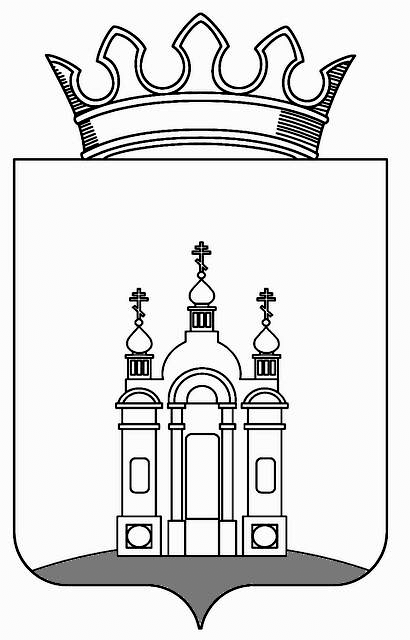 ДУМА ДОБРЯНСКОГО ГОРОДСКОГО ОКРУГАРЕШЕНИЕО внесении изменений в решение Думы Добрянского городского округа от 27.09.2019 № 18 
«О проведении конкурса по отбору кандидатур на должность главы городского округа – главы администрации Добрянского городского округа»   В соответствии с частью 2.1 статьи 36 Федерального закона 
от 06 октября 2003 г. № 131-ФЗ «Об общих принципах организации местного самоуправления в Российской Федерации», Положением о порядке проведения конкурса по отбору кандидатур на должность главы городского округа – главы администрации Добрянского городского округа, утвержденного решением Думы Добрянского городского округа от 23 сентября 2019 г. № 11, Дума Добрянского городского округа РЕШАЕТ:1. Внести изменение в Приложение 2 к решению Думы Добрянского городского округа от 27 сентября 2019 г. № 18 «О проведении конкурса по отбору кандидатур на должность главы городского округа – главы администрации Добрянского городского округа» изложив в новой редакции согласно приложению к настоящему решению.2. Направить решение губернатору Пермского края Решетникову М.Г.3. Опубликовать (обнародовать) настоящее решение в источнике официального опубликования – общественно-политической газете Добрянского муниципального района «Камские зори», в сетевом издании в информационно-телекоммуникационной сети «Интернет» на официальном сайте администрации Добрянского муниципального района www.dobrraion.ru.4. Настоящее решение вступает в силу после официального опубликования.И.п. главы городского округа -главы администрации Добрянскогогородского округа 								К.В. ЛызовПредседатель Думы Добрянского городского округа						А.Ф. Палкин  Приложение 1 к решению Думы
 Добрянского городского округаот 22.10.2019 № 37ЧЛЕНЫ конкурсной комиссии для проведения конкурса по отбору кандидатур 
на должность главы городского округа – главы администрации 
Добрянского городского округа1. Дроздова Марина Александровна2. Корчагин Валерий Анатольевич3. Дозморов Андрей Калинович4. Палкин Антон Федорович5. Федорец Сергей Владимирович6. Шитов Андрей АнатольевичПринято Думой Добрянского городского округа 22.10.2019                                                                                                 № 37